The Acceptable Use of the Internet and related TechnologiesContext“Harnessing Technology: Transforming learning and children’ s services” sets out the government plans for taking a strategic approach to the future development of ICT.“The Internet and related technologies are powerful tools, which open up new prospects for communication and collaboration. Education is embracing these new technologies as they bring with them fresh opportunities for both teachers and learners. To use these technologies effectively requires an awareness of the benefits and risks, the development of new skills, and an understanding of their appropriate and effective use both in and outside of the classroom.” DfES, eStrategy 2005The Green Paper Every Child Matters and the provisions of the Children Act 2004 , Working Together to Safeguard Children sets out how organisations and individuals should work together to safeguard and promote the welfare of children. The ‘staying safe’ outcome includes aims that children and young people are:safe from maltreatment and sexual exploitation safe from accidental injury and deathsafe from bullying and discriminationsafe from crime and anti-social behaviour in and out of school secure, stable and cared for.Much of these aims apply equally to the ‘virtual world’ that children and young people will encounter whenever they use ICT in its various forms. For example, we know that the internet has been used for grooming children and young people with the ultimate aim of exploiting them sexually; we know that ICT can offer new weapons for bullies, who may torment their victims via websites or text messages; and we know that children and young people have been exposed to inappropriate content when online, which can sometimes lead to their involvement in crime and anti-social behaviour.It is the duty of the school to ensure that every child in their care is safe, and the same principles should apply to the ‘virtual’ or digital world as would be applied to the school’s physical buildings.This Policy document is drawn up to protect all parties – the pupils, the staff and the school and aims to provide clear advice and guidance on how to minimise risks and how to deal with any infringements.Effective Practice in e-SafetyE-Safety depends on effective practice in each of the following areas:Education for responsible ICT use by staff and pupils; A comprehensive, agreed and implemented e-Safety Policy; Secure, filtered broadband ; A school network that complies with the National Education Network standards and specifications.1.The technologiesICT in the 21st Century has an all-encompassing role within the lives of children and adults. New technologies are enhancing communication and the sharing of information. Current and emerging technologies used in school and, more importantly in many cases, used outside of school by children include:The Internet e-mailInstant messaging often using simple web cams Blogs (an on-line interactive diary)Podcasting (radio / audio broadcasts downloaded to computer or MP3/4 player) Social networking sitesVideo broadcasting sites Chat RoomsGaming SitesMusic download sitesMobile phones with camera and video functionalitySmart phones with e-mail, web functionality and cut down ‘Office’ applications.2. Whole school approach to the safe use of ICTCreating a safe ICT learning environment includes three main elements at this school: An effective range of technological tools;Policies and procedures, with clear roles and responsibilities;A comprehensive e-Safety education programme for pupils, staff and parents.3. Roles and Responsibilitiese-Safety is recognised as an essential aspect of strategic leadership in this school and the Head, with the support of Governors, aims to embed safe practices into the culture of the school. The Principal ensures that the Policy is implemented and compliance with the Policy monitored. The responsibility for e-Safety has been designated to the Senior Management Team(SMT).The SMT ensures they keep up to date with e-Safety issues and guidance through liaison with the Local Authority e-Safety Officer and through organisations such as The Child Exploitation and Online Protection (CEOP). Governors need to have an overview understanding of e- Safety issues and strategies at this school. We ensure our governors are aware of our local and national guidance on e-Safety and are updated at least annually on policy developments.All teachers are responsible for promoting and supporting safe behaviours in their classrooms and following school e-Safety procedures. Central to this is fostering a ‘No Blame’ culture so pupils feel able to report any bullying, abuse or inappropriate materials.All staff should be familiar with the schools’ Policy including:Safe use of e-mail;Safe use of Internet including use of internet-based communication services, such as instant messaging and social network;Safe use of school network, equipment and data;Safe use of digital images and digital technologies, such as mobile phones and digital cameras;publication of pupil information/photographs and use of website; eBullying / Cyberbullying procedures;their role in providing e-Safety education for pupils;Staff are reminded / updated about e-Safety matters at least once a year.4.Teaching and learning - why the Internet and digital communications are importantThe Internet is an essential element in 21st century life for education, business and social interaction. The school has a duty to provide pupils with quality Internet access as part of their learning experience. Internet use is a part of the statutory curriculum and a necessary tool for staff and pupils.Internet use will enhance learning The school Internet access will be designed expressly for pupil use and will include filtering appropriate to the age of pupils.Pupils will be taught what Internet use is acceptable and what is not and given clear objectives for Internet use.Pupils will be educated in the effective use of the Internet in research, including the skills of knowledge location, retrieval and evaluationPupils will be shown how to publish and present information to a wider audience.Pupils will be taught how to evaluate Internet contentThe school will ensure that the use of Internet derived materials by staff and pupils complies with copyright law.Pupils will be taught the importance of cross-checking information before accepting its accuracy.Pupils will be taught how to report unpleasant Internet content.5.Managing Internet AccessInformation system securitySchool ICT systems security will be reviewed regularly.Virus protection will be updated regularly.Security strategies will be discussed with the Local Authority.E - mailPupils may only use approved e-mail accounts on the school system.Pupils must immediately tell a teacher if they receive offensive e-mail.In e-mail communication, pupils must not reveal their personal details or those of others, or arrange to meet anyone without specific permission.Incoming e-mail should be treated as suspicious and attachments not opened unless the author is known.The school should consider how e-mail from pupils to external bodies is presented and controlled.The forwarding of chain letters is not permitted.Published content and the school web siteStaff or pupil personal contact information will not generally be published. The contact details given online should be the school office or specific school areas eg Senco, ICT.The Headteacher will take overall editorial responsibility and ensure that content is accurate and appropriate.Publishing pupil’ s images and workPhotographs that include pupils will be selected carefully so that individual pupils cannot be identified or their image misused. Consider using group photographs rather than full-face photos of individual children.Pupils’ full names will not be used anywhere on a school Web site or other on-line space, particularly in association with photographs.Written permission from parents or carers will be obtained before photographs of pupils are published on the school Web site.Work can only be published with the permission of the pupil and parents/carers.Pupil image file names will not refer to the pupil by name.Parents should be clearly informed of the school policy on image taking and publishing, both on school and independent electronic repositories.Social networking and personal publishingThe school will control access to social networking sites, and consider how to educate pupils in their safe use.Newsgroups will be blocked unless a specific use is approved.Pupils will be advised never to give out personal details of any kind which may identify them, their friends or their location.Pupils should use only moderated social networking sites.Pupils and parents will be advised that the use of social network spaces outside school brings a range of dangers for primary aged pupils.Pupils will be advised to use nicknames and avatars when using social networking sites.Managing filteringThe school will work with the LA to ensure systems to protect pupils are reviewed and improved.If staff or pupils come across unsuitable on-line materials, the site must be reported to the SMT.Senior staff will ensure that regular checks are made to ensure that the filtering methods selected are appropriate, effective and reasonable.Managing emerging technologiesEmerging technologies will be examined for educational benefit and a risk assessment will be carried out before use in school is allowed.The senior leadership team should note that technologies such as mobile phones with wireless Internet access can bypass school filtering systems and present a new route to undesirable material and communications.Mobile phones will not be used during lessons or formal school time. The sending of abusive or inappropriate text messages or files by Bluetooth or any other means is forbidden.The use by pupils of cameras in mobile phones will be kept under review.Games machines including the Sony Playstation, Microsoft Xbox and others have Internet access which may not include filtering. Care is required in any use in school or other officially sanctioned location.Staff will be issued with a school phone where contact with pupils is required or where mobile phones are used to capture photographs of pupils.Managing videoconferencing & webcam useVideoconferencing should use the educational broadband network to ensure quality of service and security.Pupils must ask permission from the supervising teacher before making or answering a videoconference call.Videoconferencing and webcam use will be appropriately supervised for the pupils’ age.Learning PlatformsThe appropriate use of Learning Platforms will be discussed as the technology becomes available within the school.6. Protecting personal dataPersonal data will be recorded, processed, transferred and made available according to the GDPR and Data Protection Act 2018.7. Policy DecisionsAuthorising Internet AccessAll staff must read and sign the Acceptable Use Policy Agreement (AUP) before using any school ICT resource.The school will maintain a current record of all staff and pupils who are granted access to school ICT systems.At Key Stage 1, access to the Internet will be by adult demonstration with directly supervised access to specific, approved on-line materials.Parents will be asked to sign and return a consent form.Assessing risksThe school will take all reasonable precautions to ensure e Safety. However, due to the international scale and linked nature of Internet content, it is not possible to guarantee that unsuitable material will never appear on a computer connected to the school network. Neither the school, YHGfL, nor the LA can accept liability for any material accessed, or any consequences of Internet access.The school should audit ICT use to establish if the e-safety policy is adequate and that the implementation of the e-safety policy is appropriate and effective.Handling e- safety complaintsComplaints of Internet misuse will be dealt with by a senior member of staff.Any complaint about staff misuse must be referred to the Headteacher.Complaints related to child protection will be dealt with in accordance with school/LA child protection procedures.Pupils and parents will be informed of pupils who misuse the Internet.8. Communications PolicyIntroducing the e- safety policy to pupilse-Safety rules will be posted in all rooms where computers are used and discussed with pupils regularly.Pupils will be informed that network and Internet use will be monitored and appropriately followed up.A programme of training in e-Safety will be developed, possibly based on the materials from ‘Child Exploitation and Online Protection Centre’ (CEOP).e-Safety training will be embedded within the ICT scheme of work or the Personal Social and Health Education (PSHE) curriculum.Staff and the e- Safety policyAll staff will be given the School Online Safety Policy and its importance explained.Staff must be informed that network and Internet traffic can be monitored and traced to the individual user.Staff that manage filtering systems or monitor ICT use will be supervised by senior management and work to clear procedures for reporting issues.Staff will always use a child friendly safe search engine when accessing the web with pupils.Enlisting parents’ and carers’ supportParents’ and carers’ attention will be drawn to the School e-Safety Policy in newsletters, the school Prospectus and on the school Web site/Learning Platform.The school will maintain a list of e-safety resources for parents/carers.The school will ask all new parents to sign the parent /pupil agreement when they register their child with the school.9. Writing and reviewing the e-safety policyThe Online Safety Policy relates to other policies including those for ICT, GDPR, anti-bullying and child protection.Our Online Safety Policy has been written by the school, building on the Kent e-Safety Policy. It has been agreed by SLT and approved by governors.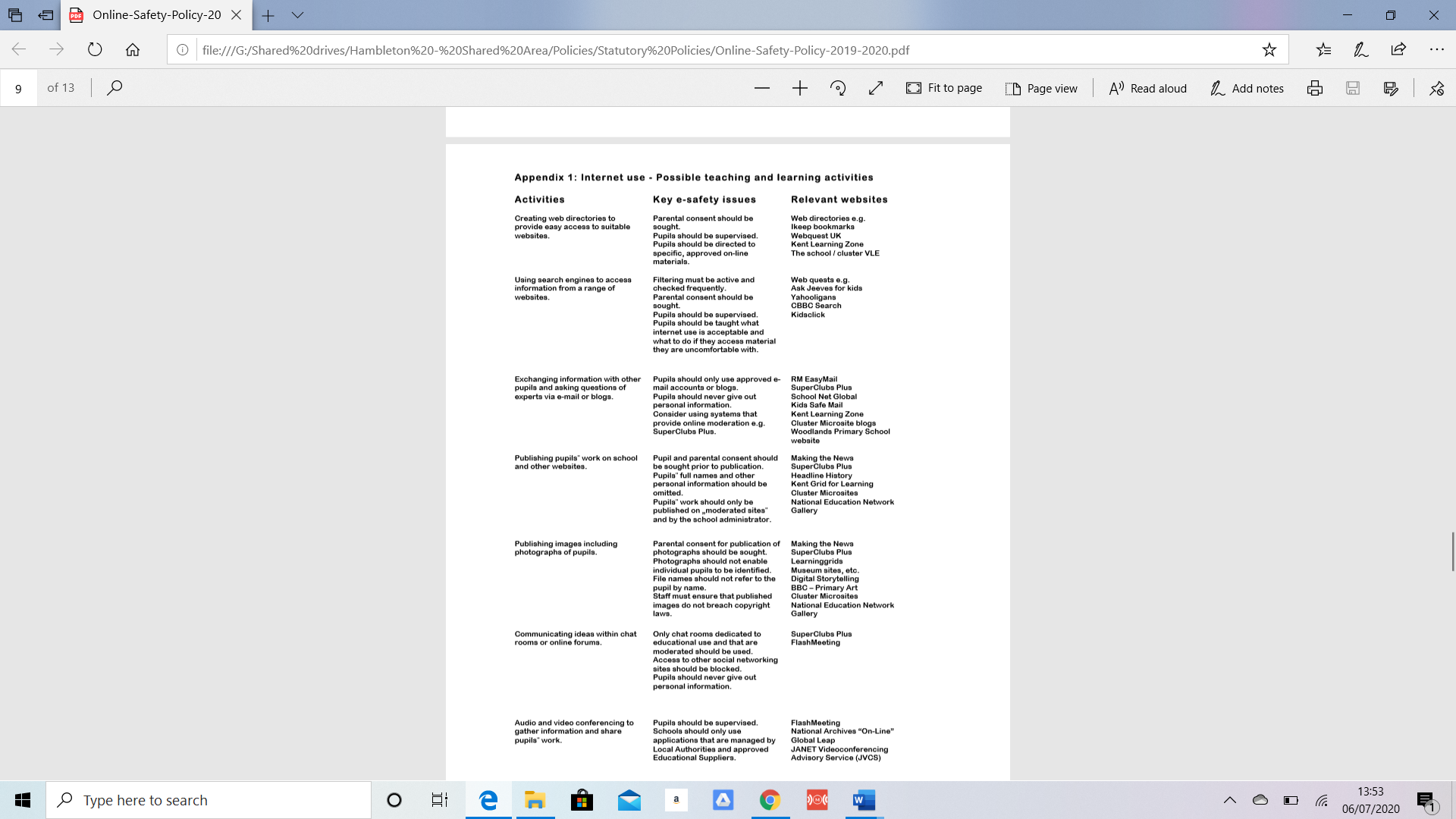 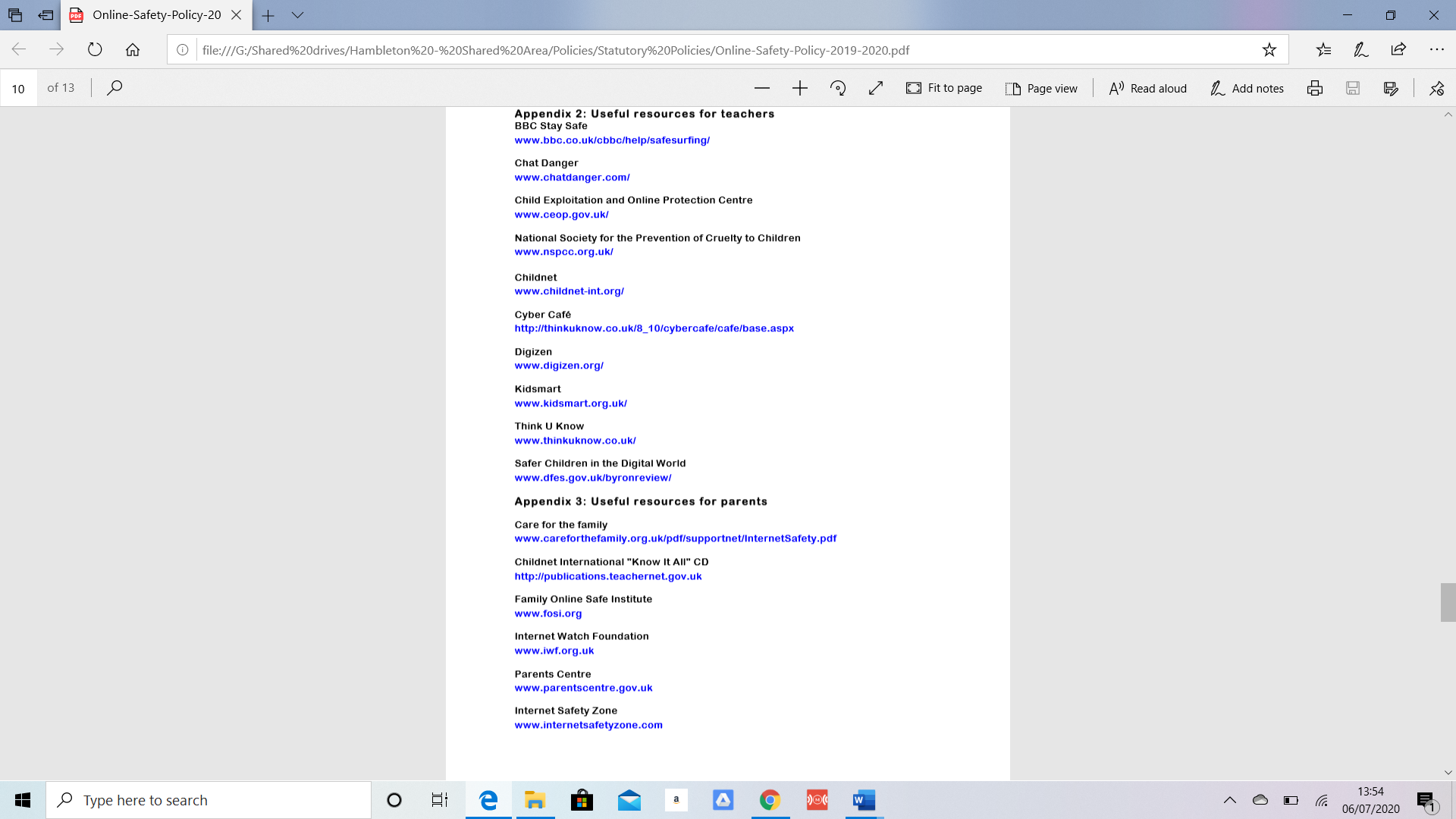 Hambleton Primary Academy2023-2024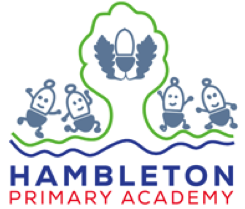 Online Safety PolicyApproved by:Holly Wood - HeadteacherDate: September 2022Last reviewed on:September 2023September 2023Next review due by:September 2024September 2024